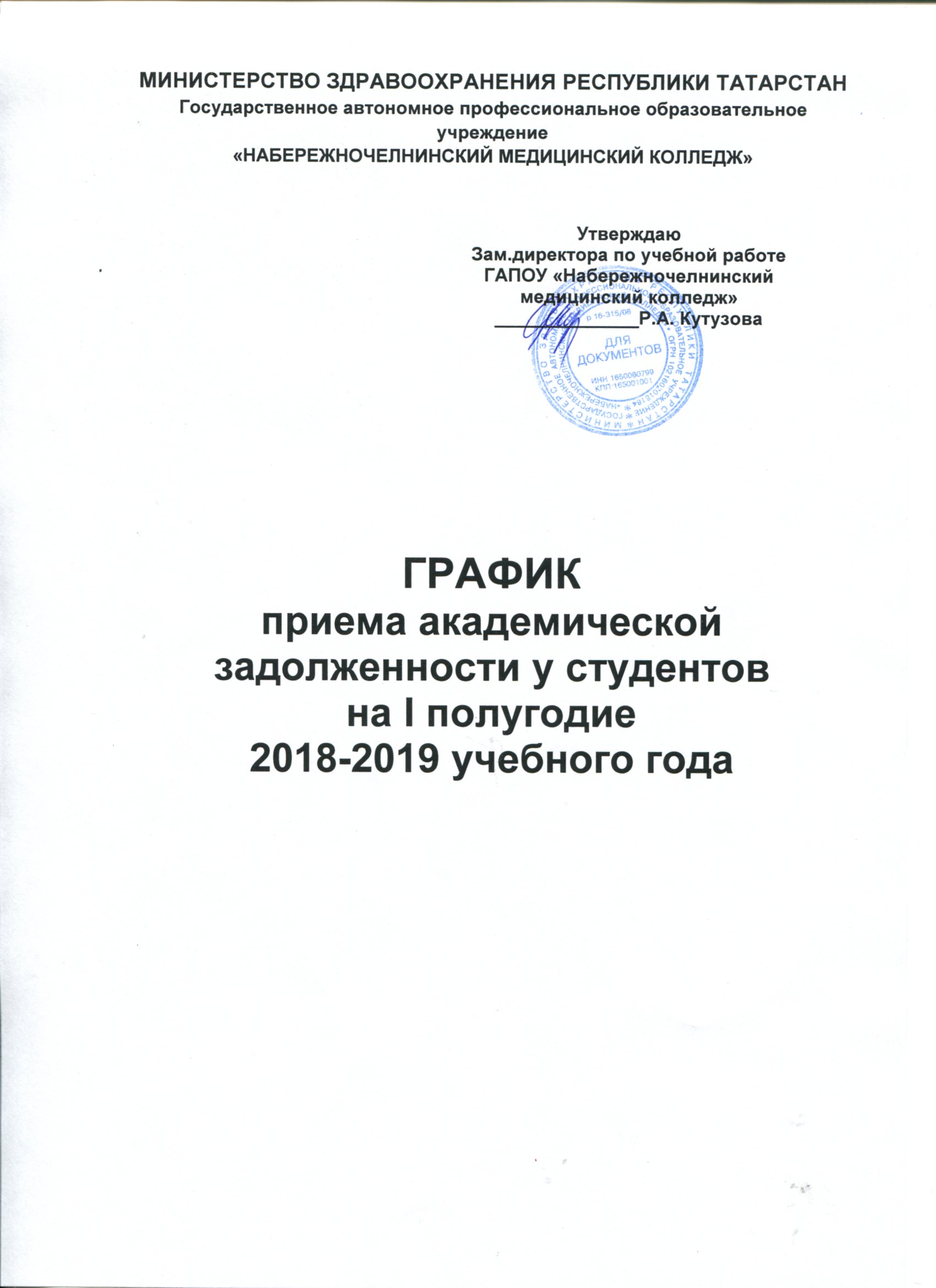 ОГЛАВЛЕНИЕГрафик приема академической задолженности у студентовна I полугодие 2018 - 2019 учебного годаДисциплины:    Биология, Генетика, Экология, ХимияПреподаватель:  Абдулхакова Э.А.График приема академической задолженности у студентовна I полугодие 2018 - 2019 учебного годаДисциплины:    МДК 01.02. Отпуск  лекарственных препаратов и товаров аптечного ассортимента; МДК.03.01 Организация деятельности аптеки и ее структурных подразделенийПреподаватель:  Абсалямова Ф.М.График приема академической задолженности у студентовна I полугодие 2018 - 2019 учебного годаДисциплины:    Основы реаниматологииПреподаватель:  Аглетдинова В.А.График приема академической задолженности у студентовна I полугодие 2018 - 2019 учебного годаДисциплины:    Физическая культураПреподаватель:  Адерина Г.Е.График приема академической задолженности у студентовна I полугодие 2018 - 2019 учебного годаДисциплины:    История, ФилософияПреподаватель:  Андреев Д.В.График приема академической задолженности у студентовна I полугодие 2018 - 2019 учебного годаДисциплины:    Химия, Общая и неорганическая химия, Сестринский уход за пациентами хирургического профиляПреподаватель:  Ахметганеева Ю.Е.График приема академической задолженности у студентовна I полугодие 2018 - 2019 учебного годаДисциплины:    Деловой татарский языкПреподаватель:  Батталова Т.Г.График приема академической задолженности у студентовна I полугодие 2018 - 2019 учебного годаДисциплины:    Физиологическое акушерство, 	Патологическое акушерство, здоровый человек, неотложные состояния в акушерствеПреподаватель:  Буканова С.А.График приема академической задолженности у студентовна I полугодие 2018 - 2019 учебного годаДисциплины:    ФизикаПреподаватель:  Галеева Л.И.График приема академической задолженности у студентов на I полугодие 2018 - 2019 учебного годаДисциплины:   Экономика, ИнформатикаПреподаватель:  Галиуллина Л.Р.График приема академической задолженности у студентовна I полугодие 2018 - 2019 учебного годаДисциплины:    Зуботехнические дисциплиныПреподаватель:  Гоголева А.Х.График приема академической задолженности у студентовна I полугодие 2018 - 2019 учебного годаДисциплины:    Гигиена и экология человека, Технологии оказания медицинских услуг, Теория и практика сестринского дела, МДК Безопасная среда для пациента и персонала.Преподаватель:  Гусева В.В.График приема академической задолженности у студентовна I полугодие 2018 - 2019 учебного годаДисциплины:    ПедиатрияПреподаватель:  Дмитриева Г.А.График приема академической задолженности у студентовна I полугодие 2018 - 2019 учебного годаДисциплины:    Теория и практика СД, Безопасная среда, Сестринский уход за пациентами хирургического профиляПреподаватель:  Ермолаева Е.С.График приема академической задолженности у студентовна I полугодие 2018 - 2019 учебного годаДисциплины:   ТОМУПреподаватель:  Загирова Э.М.График приема академической задолженности у студентовна I полугодие 2018 - 2019 учебного годаДисциплины:    Физическая культураПреподаватель:  Захаров И.И.График приема академической задолженности у студентовна I полугодие 2018 - 2019 учебного годаДисциплины:    Фармакогнозия, ботаника, фармакологияПреподаватель:  Зинатулина Т.М.График приема академической задолженности у студентовна I полугодие 2018 - 2019 учебного годаДисциплины:    МДК 02.01 Технология изготовления лекарственных формПреподаватель:  Ильясова В.В.График приема академической задолженности у студентовна I полугодие 2018 - 2019 учебного годаДисциплины:    АнатомияПреподаватель:  Исламова Н.М.График приема академической задолженности у студентовна I полугодие 2018 - 2019 учебного годаДисциплины:    Иностранный языкПреподаватель:  Колдаева Д.А.График приема академической задолженности у студентовна I полугодие 2018 - 2019 учебного годаДисциплины:    Информатика, Информационные технологии в профессиональной деятельностиПреподаватель:  Колтовская Н.А.График приема академической задолженности у студентовна I полугодие 2018 - 2019 учебного годаДисциплины:    Русский язык, Литература, Культура речиПреподаватель:  Колупаева И.Д.График приема академической задолженности у студентовна I полугодие 2018 - 2019 учебного годаДисциплины:    Иностранный языкПреподаватель:  Кудряшова И.С.График приема академической задолженности у студентовна I полугодие 2018 - 2019 учебного годаДисциплины:    Лабораторная диагностикаПреподаватель:  Кутузова Р.А.График приема академической задолженности у студентовна I полугодие 2018 - 2019 учебного годаДисциплины:    Лечение инфекционных болезнейПреподаватель:  Музафарова Г.Н.График приема академической задолженности у студентовна I полугодие 2018 - 2019 учебного годаДисциплины:    Терапия, Хирургия, Глазные болезниПреподаватель:  Мулахметова В.Р.График приема академической задолженности у студентовна I полугодие 2018 - 2019 учебного годаДисциплины:    Химия, Аналитическая химияПреподаватель:  Нурмухаметова М.С.График приема академической задолженности у студентовна I полугодие 2018 - 2019 учебного годаДисциплины:    АнатомияПреподаватель:  Нурмухаметова Н.Ф.График приема академической задолженности у студентовна I полугодие 2018 - 2019 учебного годаДисциплины:   МДК 04.01 «Теория и практика  Сестринского дела», 	МДК 04.02 «Безопасная среда для пациента и персонала»;	МДК 02.01 « Сестринский уход в терапии»Преподаватель:  Нуртдинова Р.Р.График приема академической задолженности у студентовна I полугодие 2018 - 2019 учебного годаДисциплины:    ПсихологияПреподаватель:  Пучкина Е.В.График приема академической задолженности у студентовна I полугодие 2018 - 2019 учебного годаДисциплины:    Основы профилактики, Зрелый возраст, Концепция здоровьяПреподаватель:  Садриева А.М.График приема академической задолженности у студентовна I полугодие 2018 - 2019 учебного годаДисциплины:    Терапия, Основы патологии, Основы профилактикиПреподаватель:  Самарина Е.С.График приема академической задолженности у студентовна I полугодие 2018 - 2019 учебного годаДисциплины:    Физиотрапия, Выполнение работ по профессии младшая медсестраПреподаватель:  Санфирова С.В.График приема академической задолженности у студентовна I полугодие 2018 - 2019 учебного годаДисциплины:    МатематикаПреподаватель:  Сафиуллина А.А.График приема академической задолженности у студентовна I полугодие 2018 - 2019 учебного годаДисциплины:    Зуботехнические дисциплиныПреподаватель:  Сергеева Л.С.График приема академической задолженности у студентовна I полугодие 2018 - 2019 учебного годаДисциплины:       Стрижак К.В.Преподаватель:  Латинский язык, Иностранный языкГрафик приема академической задолженности у студентовна I полугодие 2018 - 2019 учебного годаДисциплины:    Медицина катастроф, Профилактическая деятельностьПреподаватель:  Султанова Р.З.График приема академической задолженности у студентовна I полугодие 2018 - 2019 учебного годаДисциплины:    Иностранный языкПреподаватель:  Суркова О.С.График приема академической задолженности у студентовна I полугодие 2018 - 2019 учебного годаДисциплины:    Химия, Общая и неорганическая химия, Органическая химия, Аналитическая  химияПреподаватель:  Тебенькова Е.Н.График приема академической задолженности у студентовна I полугодие 2018 - 2019 учебного годаДисциплины:    Инфекционные болезни, Неврология, Нервно-психические болезни, Организация профессиональной деятельностиПреподаватель:  Ушакова А.П.График приема академической задолженности у студентовна I полугодие 2018 - 2019 учебного годаДисциплины:    Лекарствоведение, ФармакологияПреподаватель:  Чернова Г.Р.График приема академической задолженности у студентовна I полугодие 2018 - 2019 учебного годаДисциплины:    Лечение ЛОР болезней, Инфекционные заболеванияПреподаватель:  Чулкина Е.В.График приема академической задолженности у студентовна I полугодие 2018 - 2019 учебного годаДисциплины:    ФизикаПреподаватель:  Шагабутдинова О.С.График приема академической задолженности у студентовна I полугодие 2018 - 2019 учебного годаДисциплины:    История, ОбществознаниеПреподаватель:  Шагвалиева Л.Ф.График приема академической задолженности у студентовна I полугодие 2018 - 2019 учебного годаДисциплины: МДК Теория и практика сестринского дела,     МДК Безопасная среда для пациента и медперсонала,    МДК Уход за здоровым ребенком.Преподаватель:  Шамина Н.А.График приема академической задолженности у студентовна I полугодие 2018 - 2019 учебного годаДисциплины:    Основы микробиологииПреподаватель:  Шарафутдинова Л.Р.График приема академической задолженности у студентовна I полугодие 2018 - 2019 учебного годаДисциплины:    БЖДПреподаватель:  Шарифгалиева З.М.№ п/пФИО преподавателястраницаАбдулхакова Э.А.2Абсалямова Ф.М.3Аглетдинова В.А.4Адерина Г.Е.5Андреев Д.В.6Ахметганеева Ю.Е.7Батталова Т.Г.8Буканова С.А.9Галеева Л.И.10Галиуллина Л.Р.11Гоголева А.Х.12Гусева В.В.13Дмитриева Г.А.14Ермолаева Е.С.15Загирова Э.М.16Захаров И.И.17Зинатулина Т.М.18Ильясова В.В.19Исламова Н.М.20Колдаева Д.А.21Колтовская Н.А.22Колупаева И.Д.23Кудряшова И.С.24Кутузова Р.А.25Музафарова Г.Н.26Мулахметова В.Р.27Нурмухаметова М.С.28Нурмухаметова Н.Ф.29Нуртдинова Р.Р.30Пучкина Е.В.31Садриева А.М.32Самарина Е.С.33Санфирова С.В.34Сафиуллина А.А.35Сергеева Л.С.36Стрижак К.В.37Султанова Р.З.38Суркова О.С.39Тебенькова Е.Н.40Ушакова А.П.41Чернова Г.Р.42Чулкина Е.В.43Шагабутдинова О.С.44Шагвалиева Л.Ф45Шамина Н.А.46Шарафутдинова Л.Р.47Шарифгалиева З.М.48ДАТАВРЕМЯ ПРИЕМАМЕСТОПРИЕМАДАТАВРЕМЯ ПРИЕМАМЕСТОПРИЕМА5.10.1811.30-12.15колледж24.11.1815.15-16.00колледж6.10.1813.00-13.45колледж29.11.1813.30-14.15колледж10.10.1811.30-12.15колледж30.11.1811.30-12.15колледж13.10.1813.00-13.45колледж1.12.1811.00-11.45колледж18.10.1811.30-12.45колледж6.12.1813.30-14.15колледж20.10.1815.15-16.00колледж7.12.1811.30-12.15колледж26.10.1811.00-11.45колледж8.12.1811.00-11.45колледж27.10.1815.15-16.00колледж12.12.1813.30-14.15колледж2.11.1811.30-12.15колледж13.12.1815.15-16.00колледж3.11.1813.30-14.15колледж15.12.1811.00-11.45колледж9.11.1811.30-12.15колледж17.12.1811.00-11.45колледж10.11.1815.15-16.00колледж19.12.1811.30-12.15колледж13.11.1811.30-13.30колледж20.12.1815.15-16.00колледж17.11.1815.15-16.00колледж26.12.189.00-9.50колледж20.11.1811.30-13.30колледж27.12.1811.30-12.15колледжДАТАВРЕМЯМЕСТО ПРИЕМАДАТАВРЕМЯМЕСТО ПРИЕМА02.10.1815.00-16.00Кабинет №20826.11.1815.00-16.00Кабинет №20804.10.1815.00-16.00Кабинет №20830.11.1815.00-16.00Кабинет №20812.10.1815.00-16.00Кабинет №20803.12.1815.00-16.00Кабинет №20813.10.1815.00-16.00Кабинет №20806.12.1815.00-16.00Кабинет №20816.10.1815.00-16.00Кабинет №20807.12.1815.00-16.00Кабинет №20820.10.1815.00-16.00Кабинет №20810.12.1815.00-16.00Кабинет №20826.10.1815.00-16.00Кабинет №20811.12.1815.00-16.00Кабинет №20827.10.1815.00-16.00Кабинет №20812.12.1815.00-16.00Кабинет №20830.10.1815.00-16.00Кабинет №20817.12.1815.00-16.00Кабинет №20831.10.1815.00-16.00Кабинет №20818.12.1815.00-16.00Кабинет №20809.11.1815.00-16.00Кабинет №20819.12.1815.00-16.00Кабинет №20813.11.1815.00-16.00Кабинет №20824.12.1815.00-16.00Кабинет №20817.11.1815.00-16.00Кабинет №20825.12.1815.00-16.00Кабинет №20819.11.1815.00-16.00Кабинет №20826.12.1815.00-16.00Кабинет №20822.11.1815.00-16.00Кабинет №208ДАТАВРЕМЯ ПРИЕМАМЕСТОПРИЕМАДАТАВРЕМЯ ПРИЕМАМЕСТОПРИЕМА16.10.1815.30-16.30БСМП07.12.1815.30-16.30БСМП18.10.1815.30-16.30БСМП10.12.1815.30-16.30БСМП23.10.1815.30-16.30БСМП11.12.1815.30-16.30БСМП25.10.1815.30-16.30БСМП12.12.1815.30-16.30БСМП30.10.1815.30-16.30БСМП17.12.1815.30-16.30БСМП07.11.1815.30-16.30БСМП18.12.1815.30-16.30БСМП16.11.1815.30-16.30БСМП21.12.1815.30-16.30БСМП21.11.1815.30-16.30БСМП24.12.1815.30-16.30БСМП23.11.1815.30-16.30БСМП25.12.1815.30-16.30БСМП27.11.1815.30-16.30БСМП26.12.1815.30-16.30БСМП29.11.1815.30-16.30БСМП27.12.1815.30-16.30БСМП30.11.1815.30-16.30БСМП28.12.1815.30-16.30БСМПДАТАВРЕМЯ ПРИЕМАМЕСТОПРИЕМАДАТАВРЕМЯ ПРИЕМАМЕСТОПРИЕМА11.1015.30-16.30медколледж20.1115.30-16.30медколледж12.1015.30-16.30медколледж26.1115.30-16.30медколледж18.1015.30-16.30медколледж27.1115.30-16.30медколледж19.1015.30-16.30медколледж3.1215.30-16.30медколледж22.1015.30-16.30медколледж4.1215.30-16.30медколледж20.1015.30-16.30медколледж10.1215.30-16.30медколледж9.1115.30-16.30медколледж17.1215.30-16.30медколледж12.1115.30-16.30медколледж24.1215.30-16.30медколледж19.1115.30-16.30медколледж27.1215.30-16.30медколледжДАТАВРЕМЯ ПРИЕМАМЕСТОПРИЕМАДАТАВРЕМЯ ПРИЕМАМЕСТОПРИЕМА03.1015.30-16.30колледж22.1115.30-16.30колледж4.1015.30-16.30колледж27.1115.30-16.30колледж10.1015.30-16.30колледж29.1115.30-16.30колледж11.1015.30-16.30колледж3.1215.30-16.30колледж17.1015.30-16.30колледж4.1215.30-16.30колледж18.1015.30-16.30колледж6.1215.30-16.30колледж24.1015.30-16.30колледж10.1215.30-16.30колледж25.1015.30-16.30колледж11.1215.30-16.30колледж30.1015.30-16.30колледж13.1215.30-16.30колледж1.1115.30-16.30колледж17.1215.30-16.30колледж6.1115.30-16.30колледж18.1215.30-16.30колледж8.1115.30-16.30колледж20.1215.30-16.30колледж13.1115.30-16.30колледж24.1215.30-16.30колледж15.1115.30-16.30колледж25.1215.30-16.30колледж20.1115.30-16.30колледж27.1215.30-16.30колледжДАТАВРЕМЯ ПРИЕМАМЕСТОПРИЕМАДАТАВРЕМЯ ПРИЕМАМЕСТОПРИЕМА13.0915.30-16.30Медколледж8.1115.30-16.30Медколледж18.0915.30-16.30Медколледж13.1115.30-16.30Медколледж20.0915.30-16.30Медколледж15.1115.30-16.30Медколледж25.0915.30-16.30Медколледж20.1115.30-16.30Медколледж27.0915.30-16.30Медколледж22.1115.30-16.30Медколледж2.1015.30-16.30Медколледж27.1115.30-16.30Медколледж4.1115.30-16.30Медколледж29.1115.30-16.30Медколледж9.1015.30-16.30Медколледж4.1215.30-16.30Медколледж11.1015.30-16.30Медколледж6.1215.30-16.30Медколледж16.1015.30-16.30Медколледж11.1215.30-16.30Медколледж18.1015.30-16.30Медколледж13.1215.30-16.30Медколледж23.1015.30-16.30Медколледж18.1215.30-16.30Медколледж25.1015.30-16.30Медколледж20.1215.30-16.30Медколледж30.1015.30-16.30Медколледж25.1215.30-16.30Медколледж1.1115.30-16.30Медколледж27.1215.30-16.30МедколледжДАТАВРЕМЯ ПРИЕМАМЕСТОПРИЕМАДАТАВРЕМЯ ПРИЕМАМЕСТОПРИЕМА03.1010.00-11.00Зуб. лаб.5.1215.20-16.20Д-ка10.1010.00-11.00Зуб. лаб.6.1215.20-16.20Д-ка17.1210.00-11.00Зуб. лаб.12.1215.20-16.20Д-ка24.1010.00-11.00Зуб. лаб.13.1215.20-16.20Д-ка31.1010.00-11.00Зуб. лаб.17.1210.00-11.00Зуб. лаб.7.1110.00-11.00Зуб. лаб.19.1213.35-14.35Д-ка14.1110.00-11.00Зуб. лаб.24.1210.00-11.00Зуб. лаб.21.1110.00-11.00Зуб. лаб.26.1210.00-11.00Зуб. лаб.28.1115.20-16.20Д-каДАТАВРЕМЯ ПРИЕМАМЕСТОПРИЕМАДАТАВРЕМЯ ПРИЕМАМЕСТОПРИЕМА05.10.18603 каб ДК15.30. 16.3004.12.18603 каб ДК15.30. 16.3010.10.18603 каб ДК15.30. 16.3005.12.18603 каб ДК15.30. 16.3019.10.18603 каб ДК15.30. 16.3010.12.18603 каб ДК15.30. 16.3023.10.18603 каб ДК15.30. 16.3011.12.18603 каб ДК15.30. 16.3030.10.18603 каб ДК15.30. 16.3012.12.18603 каб ДК15.30. 16.3009.11.18603 каб ДК15.30. 16.3017.12.18603 каб ДК15.30. 16.3014.11.18603 каб ДК11.30. 15.0018.12.18603 каб ДК15.30. 16.3020.11.18603 каб ДК15.30. 16.3019.1218603 каб ДК15.30. 16.3027.11.18603 каб ДК15.30. 16.3024.12.18603 каб ДК15.30. 16.3030.11.18603 каб ДК15.30. 16.3025.12.18603 каб ДК15.30. 16.3003.12.18603 каб ДК15.30. 16.3026.12.18603 каб ДК15.30. 16.3005.10.18603 каб ДК15.30. 16.3004.12.18603 каб ДК15.30. 16.3010.10.18603 каб ДК15.30. 16.3005.12.18603 каб ДК15.30. 16.3019.10.18603 каб ДК15.30. 16.3010.12.18603 каб ДК15.30. 16.3023.10.18603 каб ДК15.30. 16.3011.12.18603 каб ДК15.30. 16.30ДАТАВРЕМЯ ПРИЕМАМЕСТОПРИЕМАДАТАВРЕМЯ ПРИЕМАМЕСТОПРИЕМА1.108.00-16.30медколледж16.118.00-16.30медколледж2.108.00-16.30медколледж19.118.00-16.30медколледж3.108.00-16.30медколледж20.118.00-16.30медколледж4.108.00-16.30медколледж21.118.00-16.30медколледж5.108.00-16.30медколледж22.118.00-16.30медколледж8.108.00-16.30медколледж23.118.00-16.30медколледж9.108.00-16.30медколледж26.118.00-16.30медколледж10.108.00-16.30медколледж27.118.00-16.30медколледж11.108.00-16.30медколледж28.118.00-16.30медколледж12.108.00-16.30медколледж29.118.00-16.30медколледж15.108.00-16.30медколледж30.118.00-16.30медколледж16.108.00-16.30медколледж3.128.00-16.30медколледж17.108.00-16.30медколледж4.128.00-16.30медколледж18.108.00-16.30медколледж5.128.00-16.30медколледж19.108.00-16.30медколледж6.128.00-16.30медколледж22.108.00-16.30медколледж7.128.00-16.30медколледж23.108.00-16.30медколледж10.128.00-16.30медколледж24.108.00-16.30медколледж11.128.00-16.30медколледж25.108.00-16.30медколледж12.128.00-16.30медколледж26.108.00-16.30медколледж13.128.00-16.30медколледж29.108.00-16.30медколледж14.128.00-16.30медколледж30.108.00-16.30медколледж17.128.00-16.30медколледж31.108.00-16.30медколледж18.128.00-16.30медколледж1.118.00-16.30медколледж19.128.00-16.30медколледж2.118.00-16.30медколледж20.128.00-16.30медколледж7.118.00-16.30медколледж21.128.00-16.30медколледж8.118.00-16.30медколледж24.128.00-16.30медколледж9.118.00-16.30медколледж25.128.00-16.30медколледж12.118.00-16.30медколледж26.128.00-16.30медколледж13.118.00-16.30медколледж27.128.00-16.30медколледж14.118.00-16.30медколледж28.128.00-16.30медколледж15.118.00-16.30медколледж31.128.00-16.30медколледжДАТАВРЕМЯ ПРИЕМАМЕСТОПРИЕМАДАТАВРЕМЯ ПРИЕМАМЕСТОПРИЕМА15.10.201814.00-15.00Кабинет 2129.11.201815.30-16.30Кабинет 2124.10.201813.30-14.30Кабинет 2103.12.201812.00-13.00Кабинет 2131.10.201813.30-14.30Кабинет 2105.12.201813.30-14.30Кабинет 2107.11.201813.30-14.30Кабинет 2110.12.201812.00-13.00Кабинет 2108.11.201710.00-11.00Кабинет 2112.12.201813.30-14.30Кабинет 2114.11.201813.30-14.30Кабинет 2117.12.201812.00-13.00Кабинет 2115.11.201810.00-11.00Кабинет 2119.12.201813.30-14.30Кабинет 2121.11.201813.30-14.30Кабинет 2124.12.201812.00-13.00Кабинет 2123.11.201813.30-14.30Кабинет 2126.12.201813.30-14.30Кабинет 2128.11.201810.00-11.00Кабинет 21ДАТАВРЕМЯ ПРИЕМАМЕСТОПРИЕМАДАТАВРЕМЯ ПРИЕМАМЕСТОПРИЕМА2.1012.00-13.00Зуб.лаб.22.1112.00-13.00Зуб.лаб.5.1012.00-13.00Зуб.лаб.26.1112.00-13.00Зуб.лаб.10.1012.00-13.00Зуб.лаб.29.1112.00-13.00Зуб.лаб.12.1012.00-13.00Зуб.лаб.3.1212.00-13.00Зуб.лаб.15.1012.00-13.00Зуб.лаб.5.1212.00-13.00Зуб.лаб.18.1012.00-13.00Зуб.лаб.7.1212.00-13.00Зуб.лаб.23.1012.00-13.00Зуб.лаб.11.1212.00-13.00Зуб.лаб.269.1012.00-13.00Зуб.лаб.13.1212.00-13.00Зуб.лаб.30.1012.00-13.00Зуб.лаб.17.1212.00-13.00Зуб.лаб.2.1112.00-13.00Зуб.лаб.19.1212.00-13.00Зуб.лаб.6.1112.00-13.00Зуб.лаб.21.1212.00-13.00Зуб.лаб.9.1112.00-13.00Зуб.лаб.24.1212.00-13.00Зуб.лаб.13.1112.00-13.00Зуб.лаб.26.1212.00-13.00Зуб.лаб.16.1112.00-13.00Зуб.лаб.28.1212.00-13.00Зуб.лаб.19.1112.00-13.00Зуб.лаб.ДАТАВРЕМЯ ПРИЕМАМЕСТОПРИЕМАДАТАВРЕМЯ ПРИЕМАМЕСТОПРИЕМА02.1016:30-17:30Доклиника, к.615 19.1115:30-17:00Доклиника, к.615 05.1012:00-13:00Доклиника, к.615 20.1115:30-17:00Доклиника, к.615 09.1012:00-13:00Доклиника, к.615 26.1115:30-17:00Доклиника, к.615 12.1012:00-13:00Доклиника, к.615 27.1115:30-17:00Доклиника, к.615 15.1012:00-13:00Доклиника, к.615 03.1215:30-17:00Доклиника, к.615 19.1012:00-13:00Доклиника, к.615 07.1215:30-17:00Доклиника, к.615 22.1013:00-15:00Доклиника, к.615 10.1215:30-17:00Доклиника, к.615 26.1013:00-15:00Доклиника, к.615 14.1215:30-17:00Доклиника, к.615 29.1013:00-15:00Доклиника, к.615 17.1215:30-17:00Доклиника, к.615 02.1113:00-15:00Доклиника, к.615 21.1215:30-17:00Доклиника, к.615 05.1113:00-15:00Доклиника, к.615 24.1215:30-17:00Доклиника, к.615 09.1113:00-15:00Доклиника, к.615 05.1215:30-17:00Доклиника, к.615 12.1113:00-15:00Доклиника, к.615 28.1215:30-17:00Доклиника, к.615 16.1113:00-15:00Доклиника, к.615 ДАТАВРЕМЯ ПРИЕМАМЕСТОПРИЕМАДАТАВРЕМЯ ПРИЕМАМЕСТОПРИЕМА1.10.201815.30 – 16.30Доклиника214каб28.11.201815.30 – 16.30Доклиника214каб4.10.201815.30 – 16.30Доклиника214каб30.11.201815.30 – 16.30Доклиника214каб9.10.201815.30 – 16.30Доклиника214каб3.12.201815.30 – 16.30КДМЦ12.10.201815.30 – 16.30Доклиника214каб7.12.201815.30 – 16.30КДМЦ15.10.201815.30 – 16.30КДМЦ10.12.201815.30 – 16.30КДМЦ19.10.201815.30 – 16.30КДМЦ12.12.201815.30 – 16.30КДМЦ23.10.201815.30 – 16.30КДМЦ14.12.201815.30 – 16.30КДМЦ25.10.201815.30 – 16.30Доклиника214каб17.12.201815.30 – 16.30КДМЦ30.10.201815.30 – 16.30Доклиника214каб19.12.201815.30 – 16.30КДМЦ9.11.201816.00 – 17.00Доклиника214каб24.12.201816.00 – 17.00КДМЦ13.11.201815.30 – 16.30Доклиника214каб26.12.201815.30 – 16.30Доклиника214каб16.11.201815.30 – 16.30Доклиника214каб27.12.201815.30 – 16.30Доклиника214каб19.11.201815.30 – 16.30Доклиника214каб28.12.201815.30 – 16.30Доклиника214каб23.11.201815.30 – 16.30Доклиника214кабДАТАВРЕМЯ ПРИЕМАМЕСТОПРИЕМАДАТАВРЕМЯ ПРИЕМАМЕСТОПРИЕМА18.0914.00-15.30дк. каб. 60230.1015.30-16.30дк. каб. 60219.0914.00-15.30дк. каб. 60222.1115.30-16.30дк. каб. 60225.0914.00-15.30дк. каб. 60223.1115.30-16.30дк. каб. 60226.0914.00-15.30дк. каб. 60227.1111.00-12.30дк. каб. 60203.1011.00-13.30дк. каб. 60204.1215.30-16.30дк. каб. 60208.1015.30-16.30дк. каб. 60206.1215.30-16.30дк. каб. 60210.1015.30-16.30дк. каб. 60214.1215.30-16.30дк. каб. 60215.1015.30-16.30дк. каб. 60217.1215.30-16.30дк. каб. 60216.1015.30-16.30дк. каб. 60219.1215.30-16.30дк. каб. 60222.1015.30-16.30дк. каб. 60224.1215.30-16.30дк. каб. 60224.1015.30-16.30дк. каб. 602ДАТАВРЕМЯ ПРИЕМАМЕСТОПРИЕМАДАТАВРЕМЯ ПРИЕМАМЕСТОПРИЕМА01.02.201812.00-13.00дк. каб.61405.05.201815.30-16.30дк. каб.61402.02.201812.00-13.00дк. каб.61408.05.201815.30-16.30дк. каб.61408.02.201812.00-13.00дк. каб.61410.05.201815.30-16.30дк. каб.61409.02.201812.00-13.00дк. каб.61411.05.201815.30-16.30дк. каб.61413.02.201813.30-14.30дк. каб.61415.05.201815.30-16.30дк. каб.61415.02.201813.30-14.30дк. каб.61416.05.201815.30-16.30дк. каб.61420.02.201813.30-14.30дк. каб.61417.05.201815.30-16.30дк. каб.61421.02.201813.30-14.30дк. каб.61422.05.201814.00-15.00дк. каб.61401.03.201815.00-16.00дк. каб.61423.05.201814.00-15.00дк. каб.61402.03.201815.00-16.00дк. каб.61424.05.201814.00-15.00дк. каб.61406.03.201815.00-16.00дк. каб.61429.05.201814.00-15.00дк. каб.61409.03.201815.00-16.00дк. каб.61430.05.201814.00-15.00дк. каб.61413.03.201815.00-16.00дк. каб.61431.05.201814.00-15.00дк. каб.61415.03.201815.00-16.00дк. каб.61405.06.201814.00-15.00дк. каб.61421.03.201815.00-16.00дк. каб.61406.06.201814.00-15.00дк. каб.61422.03.201815.00-16.00дк. каб.61407.06.201814.00-15.00дк. каб.61403.04.201815.30-16.30дк. каб.61412.06.201814.00-15.00дк. каб.61405.04.201815.30-16.30дк. каб.61413.06.201814.00-15.00дк. каб.61410.04.201815.30-16.30дк. каб.61414.06.201814.00-15.00дк. каб.61411.04.201815.30-16.30дк. каб.61419.06.201814.00-15.00дк. каб.61417.04.201815.30-16.30дк. каб.61420.06.201814.00-15.00дк. каб.61418.04.201815.30-16.30дк. каб.61421.06.201814.00-15.00дк. каб.61424.04.201815.30-16.30дк. каб.61426.06.201814.00-15.00дк. каб.61425.04.201815.30-16.30дк. каб.61427.06.201814.00-15.00дк. каб.61403.05.201815.30-16.30дк. каб.61428.06.201814.00-15.00дк. каб.61404.05.201815.30-16.30дк. каб.614ДАТАВРЕМЯ ПРИЕМАМЕСТОПРИЕМАДАТАВРЕМЯ ПРИЕМАМЕСТОПРИЕМА25.098.00-17.00медколледж17.1112.00-18.35медколледж26.098.00-17.00медколледж19.118.00-13.30медколледж29.0913.45-18.35медколледж21.118.00-12.00медколледж1.108.00-15.00медколледж23.1113.45-18.35медколледж2.108.00-17.00медколледж26.118.00-13.30медколледж3.108.00-17.00медколледж27.1113.30-18.35медколледж8.108.00-17.00медколледж28.118.00-13.30медколледж9.1013.45-18.30медколледж30.1113.45-18.35медколледж13.108.00-15.00медколледж1.1215.00-18.35медколледж15.108.00-13.30медколледж3.128.00-13.30медколледж16.1013.45-18.35медколледж5.128.00-13.30медколледж20.108.00-15.00медколледж8.1212.00-15.00медколледж22.108.00-13.30медколледж10.128.00-15.00медколледж23.1013.45-18.35медколледж11.128.00-15.00медколледж24.1013.45-18.35медколледж15.128.00-15.00медколледж29.108.00-13.30медколледж17.128.00-15.00медколледж30.1013.30-18.30медколледж20.128.00-15.00медколледж31.1015.00-18.30медколледж20.128.00-15.00медколледж7.118.00-13.30медколледж24.128.00-15.00медколледж8.1115.00-18.30медколледж25.1210.00-12.00медколледж9.118.00-12.00медколледж26.1213.45-15.15медколледж10.1112.00-18.35медколледж28.128.00-12.00медколледж12.118.00-13.30медколледж29.1210.00-12.00медколледж13.1113.30-15.00медколледжДАТАВРЕМЯ ПРИЕМАМЕСТОПРИЕМАДАТАВРЕМЯ ПРИЕМАМЕСТОПРИЕМА10.10.1815:30-16:30дк каб. 62219.11.1815:30-16:30дк каб. 62212.10.1815:30-16:30дк каб. 62221.11.1815:30-16:30дк каб. 62217.10.1815:30-16:30дк каб. 62228.11.1815:30-16:30дк каб. 62219.10.1815:30-16:30дк каб. 62206.12.1811:00-12:00дк каб. 62222.10.1815:30-16:30дк каб. 62207.12.1814:00-15:00дк каб. 62224.10.1815:30-16:30дк каб. 62210.12.1814:00-15:00дк каб. 62201.11.1815:30-16:30дк каб. 62211.12.1811:00-12:00дк каб. 62208.11.1815:30-16:30дк каб. 62218.12.1811:00-12:00дк каб. 62214.11.1815:30-16:30дк каб. 62225.12.1811:00-12:00дк каб. 622ДАТАВРЕМЯ ПРИЕМАМЕСТОПРИЕМАДАТАВРЕМЯ ПРИЕМАМЕСТОПРИЕМА13.09.1815.30 – 16.30каб. 21820.11.1817.00 – 18.00каб. 21818.09.1815.30 – 16.30каб. 21823.11.1814.00 – 15.00каб. 21826.09.1815.30 – 16.30каб. 21826.11.1815.00 – 16.00каб. 21803.10.1815.30 – 16.30каб. 21829.11.115.00 – 16.00каб. 21810.10.1815.30 – 16.30каб. 2183.12.1815.30 – 16.30каб. 21817.10.1815.30 – 16.30каб. 21805.12.1815.30 – 16.30каб. 21826.10.1815.30 – 16.30каб. 21810.12.1815.30 – 16.30каб. 21829.10.1817.00 – 18.00каб. 21817.12.1815.30 – 16.30каб. 2189.11.1817.00- 18.00каб. 21818.12.1715.30 – 16.30каб. 21812.11.1816.00 – 17.00каб. 21824.12.1715.30 – 16.30каб. 2184.11.1817.00 – 18.00каб. 21825.12.1712.00 – 13.00каб. 218ДАТАВРЕМЯ ПРИЕМАМЕСТОПРИЕМАДАТАВРЕМЯ ПРИЕМАМЕСТОПРИЕМА4.1011.00-11.4514 каб.23.1117.00-17.4514 каб.11.1013.30-14.1514 каб.29.119.00-10.0014 каб.12.1014.30-15.1514 каб.6.1211.00-12.0014 каб.19.1014.30-15.1514 каб.7.1212.00-13.0014 каб.24.1015.20-16.0014 каб.11.1217.00-17.4514 каб.30.1010.30-11.3014 каб.12.1217.00-17.4514 каб.31.1011.30-12.1514 каб.14.129.00-10.0014 каб.8.1110.00-11.0014 каб.18.1213.45-14.3014 каб.13.119.00-10.0014 каб.20.1217.00-17.4514 каб.15.1110.30-11.3014 каб.22.1211.00-12.0014 каб.20.1117.00-17.4514 каб.25.1213,30-14.1514 каб.27.1211.30-12.3014 каб.ДАТАВРЕМЯ ПРИЕМАМЕСТОПРИЕМАДАТАВРЕМЯ ПРИЕМАМЕСТОПРИЕМА01.1015.15-16.15205 каб.24.1113.45-14.45205 каб.11.1015.15-16.15205 каб.28.1111.10-12.10205 каб.13.1013.45-14.45205 каб.30.1111.10-12.10205 каб.20.1015.15-16.15205 каб.07.1211.10-12.10205 каб.25.1015.15-16.15205 каб.13.1215.15-16.15205 каб.27.1015.15-16.15205 каб.15.1211.10-12.10205 каб.01.1115.15-16.15205 каб.17.1215.15-16.15205 каб.03.1115.15-16.15205 каб.19.1215.15-16.15205 каб.08.1115.15-16.15205 каб.25.1215.15-16.15205 каб.10.1111.10-12.10205 каб.26.1213.45-14.45205 каб.15.1115.15-16.15205 каб.27.1210.00-11.00205 каб.17.1111.10-12.10205 каб.28.1210.00-11.00205 каб.22.1111.10-12.10205 каб.ДАТАВРЕМЯ ПРИЕМАМЕСТОПРИЕМАДАТАВРЕМЯ ПРИЕМАМЕСТОПРИЕМА6.0915:30 – 16:3017 каб.8.1115:30 – 16:3017 каб.7.0915:30 – 16:3017 каб.9.1115:30 – 16:3017 каб.13.0915:30 – 16:3017 каб.15.1115:30 – 16:3017 каб.14.0915:30 – 16:3017 каб.16.1115:30 – 16:3017 каб.20.0915:30 – 16:3017 каб.22.1115:30 – 16:3017 каб.21.0915:30 – 16:3017 каб.23.1115:30 – 16:3017 каб.27.0915:30 – 16:3017 каб.6.1215:30 – 16:3017 каб.28.0915:30 – 16:3017 каб.7.1215:30 – 16:3017 каб.4.1015:30 – 16:3017 каб.8.1215:30 – 16:3017 каб.5.1015:30 – 16:3017 каб.13.1215:30 – 16:3017 каб.11.1015:30 – 16:3017 каб.14.1215:30 – 16:3017 каб.12.1015:30 – 16:3017 каб.15.1215:30 – 16:3017 каб.18.1015:30 – 16:3017 каб.20.1215:30 – 16:3017 каб.19.1015:30 – 16:3017 каб.21.1215:30 – 16:3017 каб.25.1015:30 – 16:3017 каб.22.1215:30 – 16:3017 каб.26.1015:30 – 16:3017 каб.27.1215:30 – 16:3017 каб.1.1115:30 – 16:3017 каб.28.1215:30 – 16:3017 каб.2.1115:30 – 16:3017 каб.29.1215:30 – 16:3017 каб.ДАТАВРЕМЯ ПРИЕМАМЕСТОПРИЕМАДАТАВРЕМЯ ПРИЕМАМЕСТОПРИЕМА03.1013.45-14.45колледж22.1113.45-14.45колледж04.1013.45-14.45колледж26.1115.30-16.30колледж09.1018.30-19.30колледж30.1115.30-16.30колледж11.1017.00-18.00колледж03.1215.30-16.30колледж16.1013.45-14.45колледж07.1215.30-16.30колледж18.1017.00-18.00колледж08.1213.45-14.45колледж24.1015.30-16.30колледж10.1215.30-16.30колледж25.1013.45-14.45колледж14.1215.30-16.30колледж31.1015.30-16.30колледж15.1213.45-14.45колледж01.1113.45-14.45колледж17.1215.30-16.30колледж07.1115.30-16.30колледж21.1215.30-16.30колледж08.1113.45-14.45колледж22.1213.45-14.45колледж14.1115.30-16.30колледж24.1215.30-16.30колледж15.1113.45-14.45колледж25.1215.30-16.30колледж21.1115.30-16.30колледж28.1215.30-16.30колледжДАТАВРЕМЯ ПРИЕМАМЕСТОПРИЕМАДАТАВРЕМЯ ПРИЕМАМЕСТОПРИЕМА12.1015.30-16.30дк каб. 6177.1215.30-16.30дк каб. 61719.1015.30-16.30дк каб. 61714.1215.30-16.30дк каб. 61726.1015.30-16.30дк каб. 61717.1215.30-16.30дк каб. 6179.1115.30-16.30дк каб. 61718.1215.30-16.30дк каб. 61716.1115.30-16.30дк каб. 61725.1215.30-16.30дк каб. 61723.1115.30-16.30дк каб. 61727.1215.30-16.30дк каб. 61730.1115.30-16.30дк каб. 617ДАТАВРЕМЯ ПРИЕМАМЕСТОПРИЕМАДАТАВРЕМЯ ПРИЕМАМЕСТОПРИЕМА18.0915.30-16.30колледж14.1115.30-16.30колледж20.0915.30-16.30колледж15.1115.30-16.30колледж25.0915.30-16.30колледж20.1115.30-16.30колледж27.0915.30-16.30колледж21.1115.30-16.30колледж2.1015.30-16.30колледж22.1115.30-16.30колледж4.1015.30-16.30колледж27.1115.30-16.30колледж9.1015.30-16.30колледж28.1115.30-16.30колледж11.1015.30-16.30колледж29.1115.30-16.30колледж16.1015.30-16.30колледж4.1215.30-16.30колледж17.1015.30-16.30колледж5.1215.30-16.30колледж18.1015.30-16.30колледж6.1215.30-16.30колледж23.1015.30-16.30колледж11.1215.30-16.30колледж24.1015.30-16.30колледж12.1215.30-16.30колледж25.1015.30-16.30колледж13.1215.30-16.30колледж30.1015.30-16.30колледж18.1215.30-16.30колледж31.1015.30-16.30колледж19.1215.30-16.30колледж1.1115.30-16.30колледж20.1215.30-16.30колледж7.1115.30-16.30колледж25.1215.30-16.30колледж8.1115.30-16.30колледж26.1215.30-16.30колледж13.1115.30-16.30колледж27.1215.30-16.30колледжДАТАВРЕМЯ ПРИЕМАМЕСТОПРИЕМАДАТАВРЕМЯ ПРИЕМАМЕСТОПРИЕМА2.1015.00-16.00БСМП23.1115.00-16.00БСМП2.1015.00-16.00БСМП28.1116.00-17.00КВД10.1015.00-16.00Инфекц.б-ца30.1116.00-17.00КВД12.1015.00-16.00БСМП4.1212.00-13.00КВД16.1015.00-16.00КВД5.1212.00-13.00КВД19.1015.00-16.00КВД7.1212.00-13.00КВД24.1015.00-16.00Инфекц.б-ца11.1211.00-12.00КВД26.1015.00-16.00КВД12.1211.00-12.00КВД31.1015.00-16.00БСМП14.1211.00-12.00КВД2.1115.00-16.00БСМП18.1211.00-12.00КВД7.1115.00-16.00КВД19.1211.00-12.00КВД9.1115.00-16.00КВД21.1211.00-12.00КВД15.1115.00-16.00БСМП25.1211.00-12.00КВД16.1115.00-16.00БСМП26.1211.00-12.00КВД21.1115.00-16.00БСМП27.128.00-9.00Инфекц.б-цаДАТАВРЕМЯ ПРИЕМАМЕСТОПРИЕМАДАТАВРЕМЯ ПРИЕМАМЕСТОПРИЕМА24.0915.30-16.30медколледж22.1115.30-16.301/0926.0915.30-16.30медколледж26.1115.30-16.301/092.1015.30-16.301/0927.1115.30-16.301/099.1015.30-16.30медколледж29.1115.30-16.30медколледж18.1015.30-16.30медколледж3.1215.30-16.301/0919.1015.30-16.301/094.1215.30-16.301/0925.1015.30-16.301/097.1215.30-16.301/0926.1015.30-16.301/0910.1215.30-16.301/0930.1015.30-16.30медколледж13.1215.30-16.301/091.1115.30-16.301/0914.1215.30-16.301/098.1115.30-16.301/0920.1215.30-16.301/0914.1115.30-16.301/0921.1215.30-16.301/0915.1115.30-16.301/0924.1215.30-16.301/0916.1115.30-16.301/0928.1215.30-16.301/09ДАТАВРЕМЯ ПРИЕМАМЕСТОПРИЕМАДАТАВРЕМЯ ПРИЕМАМЕСТОПРИЕМА10.10.1712.00-13.45Медколледж к.527.11.1714.00-15.00Медколледж к.512.10.1711.00-12.00Медколледж к.528.11.1712.00-13.00Медколледж к.518.10.1714.00-15.00Медколледж к.504.12.178.00-9.00Медколледж к.519.10.1712.00-13.45Медколледж к.505.12.1714.00-15.00Медколледж к.525.10.1714.00-15.00Медколледж к.506.12.1708.00-9.00Медколледж к.526.10.1712.00-13.00Медколледж к.512.12.1708.00-9.00Медколледж к.531.10.1714.00-15.00Медколледж к.513.12.1708.00-9.00Медколледж к.502.11.1712.00-13.00Медколледж к.514.12.1714.00-15.00Медколледж к.508.11.1714.00-15.00Медколледж к.518.12.1714.00-15.00Медколледж к.509.11.1712.00-13.00Медколледж к.519.12.1714.00-15.00Медколледж к.514.11.1712.00-13.0014.00-15.00Медколледж к.520.12.1708.00-9.00Медколледж к.516.11.1712.00-13.45Медколледж к.526.12.1712.00-13.00Медколледж к.521.11.1714.00-15.00Медколледж к.527.12.1712.00-13.00Медколледж к.522.11.1712.00-13.00Медколледж к.528.12.1708.00-10.00Медколледж к.5ДАТАВРЕМЯ ПРИЕМАМЕСТОПРИЕМАДАТАВРЕМЯ ПРИЕМАМЕСТОПРИЕМА1.1015.30-17.00медколледж19.1115.30-17.00медколледж5.1015.30-17.00медколледж23.1115.30-17.00медколледж8.1015.30-17.00медколледж26.1115.30-17.00медколледж12.1015.30-17.00медколледж30.1115.30-17.00медколледж15.1015.30-17.00медколледж3.1215.30-17.00медколледж19.1015.30-17.00медколледж7.1215.30-17.00медколледж22.1015.30-17.00медколледж10.1215.30-17.00медколледж26.1015.30-17.00медколледж14.1215.30-17.00медколледж29.1015.30-17.00медколледж17.1215.30-17.00медколледж2.1115.30-17.00медколледж21.1215.30-17.00медколледж9.1115.30-17.00медколледж24.1215.30-17.00медколледж12.1115.30-17.00медколледж28.1215.30-17.00медколледж16.1115.30-17.00медколледж31.1215.30-17.00медколледжДАТАВРЕМЯ ПРИЕМАМЕСТОПРИЕМАДАТАВРЕМЯ ПРИЕМАМЕСТОПРИЕМА02.10.1817.00-18.00дк каб. 61123.11.1815.00-16.00дк каб. 61103.10.1817.00-18.00дк каб. 61126.11.1818.00-19.00дк каб. 61108.10.1815.00-16.00дк каб. 61127.11.1818.00-19.00дк каб. 61109.10.1818.00-19.00дк каб. 61104.12.1715.00-16.00дк каб. 61116.10.1817.00-18.00дк каб. 61105.12.1715.00-16.00дк каб. 61117.10.1817.00-18.00дк каб. 61106.12.1715.00-16.00дк каб. 61123.10.1817.00-18.00дк каб. 61110.12.1715.00-16.00дк каб. 61124.10.1817.00-18.00дк каб. 61111.12.1715.00-16.00дк каб. 61130.10.1817.00-18.00дк каб. 61112.12.1715.00-16.00дк каб. 61131.10.1817.00-18.00дк каб. 61117.12.1715.00-16.00дк каб. 61108.11.1818.00-18.30дк каб. 61118.12.1715.00-16.00дк каб. 61109.11.1818.00-18.30дк каб. 61119.12.1715.00-16.00дк каб. 61113.11.1818.00-18.30дк каб. 61124.12.1715.00-16.00дк каб. 61114.11.1818.00-18.30дк каб. 61125.12.1715.00-16.00дк каб. 61121.11.1815.00-16.00дк каб. 61126.12.1715.00-16.00дк каб. 611ДАТАВРЕМЯ ПРИЕМАМЕСТОПРИЕМАДАТАВРЕМЯ ПРИЕМАМЕСТОПРИЕМА01.10.1814.30-15.30Медколледж28.11.1815.30-16.30Доклиника04.10.1812.00-13.00Доклиника30.11.1812.00-13.00Медколледж09.10.1812.00-13.00Доклиника04.12.1812.00-13.00Доклиника12.10.1815.30-16.30Доклиника06.12.1815.30-16.30Доклиника16.10.1813.30-14.30Медколледж07.12.1812.00-13.00Медколледж19.10.1814.30-15.30Медколледж10.12.1813.30-14.30Доклиника23.10.1812.00-13.00Доклиника12.12.1815.30-16.30Доклиника26.10.1815.30-16.30Доклиника14.12.1812.00-13.00Медколледж29.10.1815.30-16.30Доклиника17.12.1813.30-14.30Доклиника02.11.1815.30-16.30Доклиника18.12.1812.00-13.00Доклиника07.11.1812.00-13.00Доклиника21.12.1814.00-15.00Доклиника10.11.1813.30-14.30Доклиника25.12.1812.00-13.00Доклиника13.11.1815.30-16.30Доклиника26.12.1815.00-16.00Медколледж16.11.1813.00-14.00Доклиника28.12.1812.00-13.00Медколледж20.11.1815.30-16.30ДоклиникаДАТАВРЕМЯ ПРИЕМАМЕСТОПРИЕМАДАТАВРЕМЯ ПРИЕМАМЕСТОПРИЕМА3.1015.00-16.30дк 213 каб.22.1115.00-16.30дк 213 каб.4.1015.00-16.30дк 213 каб.28.1115.00-16.30дк 213 каб.10.1015.00-16.30дк 213 каб.29.1115.00-16.30дк 213 каб.11.1015.00-16.30дк 213 каб.4.1215.00-16.30дк 213 каб.17.1015.00-16.30дк 213 каб.5.1215.00-16.30дк 213 каб.18.1015.00-16.30дк 213 каб.6.1215.00-16.30дк 213 каб.24.1015.00-16.30дк 213 каб.11.1215.00-16.30дк 213 каб.25.1015.00-16.30дк 213 каб.12.1215.00-16.30дк 213 каб.31.1015.00-16.30дк 213 каб.13.1215.00-16.30дк 213 каб.1.1115.00-16.30дк 213 каб.18.1215.00-16.30дк 213 каб.7.1115.00-16.30дк 213 каб.19.1215.00-16.30дк 213 каб.8.1115.00-16.30дк 213 каб.20.1215.00-16.30дк 213 каб.14.1115.00-16.30дк 213 каб.25.1215.00-16.30дк 213 каб.15.1115.00-16.30дк 213 каб.26.1215.00-16.30дк 213 каб.21.1115.00-16.30дк 213 каб.27.1215.00-16.30дк 213 каб.ДАТАВРЕМЯ ПРИЕМАМЕСТОПРИЕМАДАТАВРЕМЯ ПРИЕМАМЕСТОПРИЕМА28.0915.00-16.30Доклиника19.1113.00-14.30Госпиталь ВОВ1.1015.00-16.30Доклиника21.1113.00-14.30Госпиталь ВОВ6.1012.00-13.30Доклиника22.1115.00-16.30Госпиталь ВОВ9.1015.00-16.30Доклиника26.1014.00-15.30Доклиника13.108.00-10.00Доклиника27.1113.00-14.30Доклиника15.108.00-10.00Доклиника28.1112.00-13.30Доклиника18.108.00-10.00Доклиника4.128.00-10.00Доклиника23.1015.00-16.30Госпиталь ВОВ5.1210.00-12.00Доклиника26.108.00-10.00Госпиталь ВОВ11.128.00-10.00Доклиника31.1012.00-13.30Госпиталь ВОВ12.1210.00-11.00Доклиника3.1114.00-15.30Доклиника13.1212.00-13.30Доклиника7.1110.00-11.30Госпиталь ВОВ18.128.00-10.00Доклиника10.1110.00-11.30Доклиника19.1212.00-13.30Доклиника12.1113.00-14.30Госпиталь ВОВ20.1210.00-11.30Доклиника13.1110.00-11.30Госпиталь ВОВДАТАВРЕМЯ ПРИЕМАМЕСТОПРИЕМАДАТАВРЕМЯ ПРИЕМАМЕСТОПРИЕМА02.1015.00-17.004 п-ка 610 каб.22.1115.00-17.004 п-ка 610 каб.04.1015.00-17.004 п-ка 610 каб.27.1115.00-17.004 п-ка 610 каб.09.1015.00-17.004 п-ка 610 каб.29.1115.00-17.004 п-ка 610 каб.11.1015.00-17.004 п-ка 610 каб.04.1215.00-17.004 п-ка 610 каб.16.1015.00-17.004 п-ка 610 каб.06.1215.00-17.004 п-ка 610 каб.18.1015.00-17.004 п-ка 610 каб.07.1215.00-17.004 п-ка 610 каб.23.1015.00-17.004 п-ка 610 каб.11.1215.00-17.004 п-ка 610 каб.25.1015.00-17.004 п-ка 610 каб.13.1215.00-17.004 п-ка 610 каб.30.1015.00-17.004 п-ка 610 каб.14.1215.00-17.004 п-ка 610 каб.01.1115.00-17.004 п-ка 610 каб.18.1215.00-17.004 п-ка 610 каб.08.1115.00-17.004 п-ка 610 каб.20.1215.00-17.004 п-ка 610 каб.09.1115.00-17.004 п-ка 610 каб.21.1215.00-17.004 п-ка 610 каб.13.1115.00-17.004 п-ка 610 каб.25.1215.00-17.004 п-ка 610 каб.15.1115.00-17.004 п-ка 610 каб.27.1215.00-17.004 п-ка 610 каб.20.1115.00-17.004 п-ка 610 каб.ДАТАВРЕМЯ ПРИЕМАМЕСТО ПРИЕМАДАТАВРЕМЯ ПРИЕМАМЕСТО ПРИЕМА1.10.1812.00-13.00Медколледж22.11.1815.30-16.30Медколледж3.10.1817.00-18.00Медколледж27.11.1815.30-16.30Медколледж8.10.1812.00-13.00Медколледж29.11.1813.45-14.45Медколледж10.10.1817.00-18.00Медколледж4.12.1815.30-16.30Медколледж15.10.1815.30-16.30Медколледж5.12.1815.30-16.30Медколледж18.10.1813.45-14.45Медколледж6.12.1815.30-16.30Медколледж22.10.1813.45-14.45Медколледж10.12.1815.30-16.30Медколледж25.10.1813.45-14.45Медколледж11.12.1815.30-16.30Медколледж29.10.1813.45-14.45Медколледж13.12.1813.45-14.45Медколледж1.11.1813.45-14.45Медколледж17.12.1815.30-16.30Медколледж8.11.1813.45-14.45Медколледж18.12.1815.30-16.30Медколледж9.11.1815.30-16.30Медколледж19.12.1815.30-16.30Медколледж12.11.1815.30-16.30Медколледж24.12.1815.30-16.30Медколледж15.11.1813.45-14.45Медколледж25.12.1815.30-16.30Медколледж19.11.1815.30-16.30МедколледжДАТАВРЕМЯ ПРИЕМАМЕСТОПРИЕМАДАТАВРЕМЯ ПРИЕМАМЕСТОПРИЕМА17.0917.05-18.35Зуб.лаб.16.1112.00-13.30Зуб.лаб.21.0917.05-18.35Зуб.лаб.19.1110.00-11.45Зуб.лаб.24.0912.00-13.30Зуб.лаб.24.1112.00-13.30Зуб.лаб.27.0912.00-13.30Зуб.лаб.28.1112.00-13.30Зуб.лаб.3.1015.25-16.55Зуб.лаб.29.1110.00-11.45Зуб.лаб.6.1012.00-13.30Зуб.лаб.1.1213.45-15.15Зуб.лаб.8.1012.00-13.30Зуб.лаб.4.1215.25-16.55Зуб.лаб.12.1015.25-16.55Зуб.лаб.7.128.20-9.50Зуб.лаб.16.1015.25-16.55Зуб.лаб.10.1213.45-15.15Зуб.лаб.19.1012.00-13.30Зуб.лаб.13.1213.45-15.15Зуб.лаб.24.108.20-9.50Зуб.лаб.15.1213.45-15.15Зуб.лаб.26.1010.00-11.45Зуб.лаб.18.1213.45-15.15Зуб.лаб.29.1012.00-13.30Зуб.лаб.19.128.20-9.50Зуб.лаб.2.1112.00-13.30Зуб.лаб.20.128.20-9.50Зуб.лаб.9.1112.00-13.30Зуб.лаб.24.1215.25-16.55Зуб.лаб.10.1112.00-13.30Зуб.лаб.26.128.20-9.50Зуб.лаб.12.1110.00-11.45Зуб.лаб.28.1217.05-18.35Зуб.лаб.ДАТАВРЕМЯ ПРИЕМАМЕСТОПРИЕМАДАТАВРЕМЯ ПРИЕМАМЕСТОПРИЕМА5.1012.00-13.00медколледж28.1115.30-16.30медколледж6.1012.00-13.00медколледж30.1115.30-16.30медколледж10.1010.00-11.00медколледж4.1215.30-16.30медколледж12.1012.00-13.00медколледж5.1215.30-16.30медколледж16.1012.00-13.00медколледж7.1215.30-16.30медколледж17.1010.00-11.00медколледж11.1215.30-16.30медколледж23.109.00-10.00медколледж12.1215.30-16.30медколледж24.1015.30-16.30медколледж13.1215.30-16.30медколледж30.109.00-10.00медколледж17.1215.30-16.30медколледж31.1015.30-16.30медколледж18.1210.00-11.00медколледж8.1110.00-11.00медколледж19.1215.30-16.30медколледж15.1115.30-16.30медколледж24.1215.30-16.30медколледж16.1110.00-11.00медколледж26.1215.30-16.30медколледж22.1115.30-16.30медколледж27.1212.00-13.00медколледж23.1110.00-11.00медколледжДАТАВРЕМЯ ПРИЕМАМЕСТОПРИЕМАДАТАВРЕМЯ ПРИЕМАМЕСТОПРИЕМА11.1015.30-16.30БСМП12.1115.30-16.30БСМП18.1015.30-16.30БСМП15.1115.30-16.30БСМП25.1015.30-16.30БСМП19.1115.30-16.30БСМП01.1115.30-16.30БСМП22.1115.30-16.30БСМП05.1115.30-16.30БСМП26.1115.30-16.30БСМП08.1115.30-16.30БСМП29.1115.30-16.30БСМПДАТАВРЕМЯ ПРИЕМАМЕСТОПРИЕМАДАТАВРЕМЯ ПРИЕМАМЕСТОПРИЕМА4.1015.30-17.00дк. каб. 61628.1115.30-17.00дк. каб. 6169.1015.30-17.00дк. каб. 61629.1115.30-17.00дк. каб. 61612.1015.30-17.00дк. каб. 6164.1215.30-17.00дк. каб. 61616.1015.30-17.00дк. каб. 6167.1215.30-17.00дк. каб. 61619.1015.30-17.00дк. каб. 6168.1215.30-17.00дк. каб. 61623.1015.30-17.00дк. каб. 61611.1215.30-17.00дк. каб. 61625.1015.30-17.00дк. каб. 61613.1215.30-17.00дк. каб. 61630.10.15.30-17.00дк. каб. 61614.1215.30-17.00дк. каб. 6161.1115.30-17.00дк. каб. 61618.1215.30-17.00дк. каб. 6167.1115.30-17.00дк. каб. 61619.1215.30-17.00дк. каб. 6168.1115.30-17.00дк. каб. 61620.1215.30-17.00дк. каб. 61614.1115.30-17.00дк. каб. 61625.1215.30-17.00дк. каб. 61615.1115.30-17.00дк. каб. 61627.1215.30-17.00дк. каб. 61621.1115.30-17.00дк. каб. 61628.1215.30-17.00дк. каб. 61622.1115.30-17.00дк. каб. 616ДАТАВРЕМЯ ПРИЕМАМЕСТОПРИЕМАДАТАВРЕМЯ ПРИЕМАМЕСТОПРИЕМА03.10.1815.30-16.30Доклиника, к.62120.11.1815.00-16.00Доклиника, к.62106.10.1815.30-16.30Доклиника, к.62121.11.1815.00-16.00Доклиника, к.62110.10.1815.00-16.00Доклиника, к.62127.11.1815.30-16.30Доклиника, к.62112.10.1815.30-16.30Доклиника, к.62128.11.1815.00-16.00Доклиника, к.62119.10.1815.00-16.00Доклиника, к.62103.12.1815.00-16.00Доклиника, к.62120.10.1815.30-16.30Доклиника, к.62104.12.1815.00-16.00Доклиника, к.62125.10.1815.00-16.00Доклиника, к.62105.12.1815.00-16.00Доклиника, к.62127.10.1815.30-16.30Доклиника, к.62110.12.1811.30-12.30Доклиника, к.62130.10.1815.00-16.00Доклиника, к.62112.12.1815.30-16.30Доклиника, к.621 03.11.1815.30-16.30Доклиника, к.62115.12.1815.30-16.30Доклиника, к.62103.11.1815.00-16.00Доклиника, к.62117.12.1811.30-12.30Доклиника, к.62103.11.1815.30-16.30Доклиника, к.62119.12.1815.30-16.30Доклиника, к.62107.11.1815.00-16.00Доклиника, к.62122.12.1815.30-16.30Доклиника, к.62110.11.1815.30-16.30Доклиника, к.62124.12.1811.30-12.30Доклиника, к.62113.11.1815.00-16.00Доклиника, к.62126.12.1815.30-16.30Доклиника, к.62114.11.1815.00-16.00Доклиника, к.62129.12.1815.30-16.30Доклиника, к.621ДАТАВРЕМЯ ПРИЕМАМЕСТОПРИЕМАДАТАВРЕМЯ ПРИЕМАМЕСТОПРИЕМА3.1015.30-16.30дк19.1115.00-16.00дк4.1015.30-16.30дк22.1115.00-16.00дк11.1015.30-16.30дк28.1115.00-16.00Инфекц. б-ца12.1015.30-16.30дк4.1215.00-16.00дк17.1015.00-16.00Инфекц. б-ца5.1215.00-16.00дк18.1015.00-16.00Инфекц. б-ца6.1215.00-16.00дк22.1015.00-16.00Инфекц. б-ца11.1215.00-16.00дк26.1015.00-16.00Инфекц. б-ца12.1215.00-16.00дк29.1015.00-16.00Инфекц. б-ца13.1215.00-16.00дк31.1015.00-16.00Инфекц. б-ца18.1215.00-16.00дк01.1115.00-16.00Инфекц. б-ца19.1215.00-16.00дк02.1115.00-16.00Инфекц. б-ца20.1215.00-16.00дк07.1115.00-16.00Инфекц. б-ца25.1215.00-16.00дк08.1115.00-16.00Инфекц. б-ца26.1215.00-16.00дк14.1115.00-16.00Инфекц. б-ца27.1215.00-16.00дк15.1115.00-16.00Инфекц. б-цаДАТАВРЕМЯ ПРИЕМАМЕСТОПРИЕМАДАТАВРЕМЯ ПРИЕМАМЕСТОПРИЕМА05.1011.00-12.00Дк каб.22029.1111.00-12.00Дк каб.22011.1014.30-15.30Дк каб.22003.1215.00-16.00Дк каб.22016.1010.00-11.30Дк каб.22004.1215.00-16.00Дк каб.22025.1011.00-12.00Дк каб.22010.1214.30-15.30Дк каб.22030.1011.00-12.00Дк каб.22011.129.00-10.00Дк каб.22007.1112.00-13.00Дк каб.22017.129.00-10.00Дк каб.22015.1115.00-16.00Дк каб.22018.1215.00-16.00Дк каб.22020.1115.00-16.00Дк каб.22024.1215.00-16.00Дк каб.22023.1115.00-16.00Дк каб.22025.129.00-10.00Дк каб.22026.1115.00-16.00Дк каб.220ДАТАВРЕМЯ ПРИЕМАМЕСТОПРИЕМАДАТАВРЕМЯ ПРИЕМАМЕСТОПРИЕМА27.0915.30-16.30медколледж13.1115.30-16.30медколледж1.1015.30-16.30медколледж15.1115.30-16.30медколледж4.1015.30-16.30медколледж20.1115.30-16.30медколледж8.1015.30-16.30медколледж22.1115.30-16.30медколледж11.1015.30-16.30медколледж 28.1115.30-16.30медколледж16.1015.30-16.30медколледж29.1115.30-16.30медколледж 18.1015.30-16.30медколледж4.1215.30-16.30медколледж22.1015.30-16.30медколледж6.1215.30-16.30медколледж26.1015.30-16.30медколледж13.1215.30-16.30медколледж29.1015.30-16.30медколледж14.1215.30-16.30медколледж1.1115.30-16.30медколледж17.1215.30-16.30медколледж7.1115.30-16.30медколледж 20.1215.30-16.30медколледж8.1115.30-16.30медколледж24.1215.30-16.30медколледж 26.1215.30-16.30медколледжДАТАВРЕМЯ ПРИЕМАМЕСТОПРИЕМАДАТАВРЕМЯ ПРИЕМАМЕСТОПРИЕМА24.0913.30-15.00Каб. 1026.1113.30-16.30Каб. 1002.1013.30-15.00Каб. 1003.1213.30-16.30Каб. 1008.1013.30-15.00Каб. 1010.1213.30-16.30Каб. 1015.1013.30-15.00Каб. 1017.1213.30-16.30Каб. 1022.1013.30-15.00Каб. 1021.1208.30-10.00Каб. 1029.1013.30-15.00Каб. 1024.1215.15-16.30Каб. 1008.1113.30-15.00Каб. 1027.1213.30-16.30Каб. 1012.1113.30-16.30Каб. 1028.1208.30-10.00Каб. 1019.1113.30-16.30Каб. 10ДАТАВРЕМЯ ПРИЕМАМЕСТОПРИЕМАДАТАВРЕМЯ ПРИЕМАМЕСТОПРИЕМА02.10.201814:00-15:00колледж23.11.201815:15-16:15колледж05.10.201814:00-15:00колледж27.11.201815:15-16:15колледж09.10.201814:00-15:00колледж30.11.201815:15-16:15колледж12.10.201815:15-16:15колледж05.12.201813:30-14:30колледж16.10.201815:15-16:15колледж06.12.201813:30-14:30колледж19.10.201815:15-16:15колледж07.12.201815:15-16:15колледж23.10.201815:15-16:15колледж11.12.201815:15-16:15колледж26.10.201815:15-16:15колледж13.12.201815:15-16:15колледж30.10.201815:15-16:15колледж14.12.201815:15-16:15колледж02.11.201815:15-16:15колледж18.12.201815:15-16:15колледж07.11.201815:15-16:15колледж20.12.201815:15-16:15колледж09.11.201815:15-16:15колледж21.12.201815:15-16:15колледж13.11.201815:15-16:15колледж25.12.201815:15-16:15колледж16.11.201815:15-16:15колледж27.12.201815:15-16:15колледж20.11.201815:15-16:15колледж28.12.201815:15-16:15колледжДАТАВРЕМЯ ПРИЕМАМЕСТОПРИЕМА ДАТАВРЕМЯ ПРИЕМАМЕСТОПРИЕМА26.09.1815.30-16.30606 каб. (база докл.)13.11.1815.30-16.30606 каб. (база докл.)28.09.1816.00-17.00606 каб. (база докл.)19.11.1816.00-17.00606 каб. (база докл.)02.10.1816.00-17.00606 каб. (база докл.)20.11.1816.00-17.00606 каб. (база докл.)04.10.1816.00-17.00606 каб. (база докл.)30.11.1816.00-17.00606 каб. (база докл.)09.10.1816.00-17.00606 каб. (база докл.)03.12.1816.00-17.00606 каб. (база докл.)12.10.1815.30-16.30606 каб. (база докл.)05.12.1815.30-16.30606 каб. (база докл.)15.10.1816.00-17.00606 каб. (база докл.)10.12.1815.30-16.30606 каб. (база докл.)16.10.1816.00-17.00606 каб. (база докл.)14.12.1815.30-16.30606 каб. (база докл.)22.10.1816.00-17.00606 каб. (база докл.)17.12.1815.30-16.30606 каб. (база докл.)26.10.1815.30-16.30606 каб. (база докл.)19.12.1815.30-16.30606 каб. (база докл.)02.11.1815.30-16.30606 каб. (база докл.)21.12.1815.30-16.30606 каб. (база докл.)08.11.1815.30-16.30606 каб. (база докл.)24.12.1815.30-16.30606 каб. (база докл.)09.11.1815.30-16.30606 каб. (база докл.)25.12.1815.30-16.30606 каб. (база докл.)12.11.1816.00-17.00606 каб. (база докл.)ДАТАВРЕМЯ ПРИЕМАМЕСТОПРИЕМАДАТАВРЕМЯ ПРИЕМАМЕСТОПРИЕМА1.1015.00-16.00д-ка 610 каб.21.1115.00-16.00д-ка 610 каб.2.1015.00-16.00д-ка 610 каб.26.1115.00-16.00д-ка 610 каб.8.1015.00-16.00д-ка 610 каб.28.1115.00-16.00д-ка 610 каб.9.1015.00-16.00д-ка 610 каб.3.1215.00-16.00д-ка 610 каб.15.1015.00-16.00д-ка 610 каб.4.1215.00-16.00д-ка 610 каб.16.1015.00-16.00д-ка 610 каб.6.1215.00-16.00д-ка 610 каб.22.1015.00-16.00д-ка 610 каб.10.1215.00-16.00д-ка 610 каб.25.1015.00-16.00д-ка 610 каб.11.1215.00-16.00д-ка 610 каб.29.1015.00-16.00д-ка 610 каб.14.1215.00-16.00д-ка 610 каб.2.1115.00-16.00д-ка 610 каб.17.1215.00-16.00д-ка 610 каб.8.1115.00-16.00д-ка 610 каб.19.1215.00-16.00д-ка 610 каб.9.1115.00-16.00д-ка 610 каб.21.1215.00-16.00д-ка 610 каб.12.1115.00-16.00д-ка 610 каб.25.1215.00-16.00д-ка 610 каб.14.1115.00-16.00д-ка 610 каб.26.1215.00-16.00д-ка 610 каб.19.1115.00-16.00д-ка 610 каб.27.1215.00-16.00д-ка 610 каб.ДАТАВРЕМЯ ПРИЕМАМЕСТОПРИЕМАДАТАВРЕМЯ ПРИЕМАМЕСТОПРИЕМА2.1011.00-12.005 каб.24.1111.00-12.005 каб.5.1011.30-12.305 каб.27.1115.15-16.155 каб.10.1010.00-11.005 каб.29.1115.150-16.155 каб.12.1013.30-14.305 каб.4.1215.15-16.155 каб.15.1010.00-11.005 каб.5.1215.15-16.155 каб.20.1015.15-16.155 каб.6.1211.30-12.305 каб.23.1015.15-16.155 каб.11.1215.15-16.155 каб.26.1011.00-12.005 каб.13.1215.15-16.155 каб.31.1015.15-16.155 каб.15.1211.00-12.005 каб.7.1115.150-16.155 каб.18.1215.15-16.155 каб.10.1111.30-12.305 каб.19.129.00-10.005 каб.14.1115.15-16.155 каб.20.1215.15-16.155 каб.17.1111.30-12.305 каб.26.1211.00-12.005 каб.19.1115.150-16.155 каб.27.1215.15-16.155 каб.